Základní kynologická organizace Klabava pořádá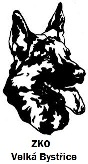 15. září 2013 Oblastní speciální výstavu německých ovčákůMísto konáni: areál Kynologického klubu Klabava č.312 (GPS souřadnice 49°45'.430"N, 13°32'600"E)Program: 	7:00 - 8:30 hod.	- přejímka psů		9:00 hod. 	- zahájení a začátek posuzování psů v jednotlivých třídáchRozdělení tříd:třída dorostu        (6-12 měsíců)       třída mladých  (12-18 měsíců)      třída dospívajících  (18-24 měsíců)třída pracovní	(nad 24 měsíců)	 veteráni	           (nad 8 let)U P O Z O R N Ě N Í:- lhostejnost k výstřelu je přezkušována již ve třídě mladých- musí být zapsán výsledek RTG v průkazu původu psa již ve třídě dospívajících (max 2/2)- třída pracovní se složenou všestrannou zkouškou z výkonu / ZM, ZVV, IPO SchH/ VPG/- věkovou hranici musí splnit jedinec nejpozději v den výstavyDoklady pro účast: originál průkazu původu, výkonnostní knížka, očkovací průkaz s platným očkováním Rozhodčí:           třída psů i třída fen           Ing.  Jiří  Novotný   Výstavní poplatky: 	za prvního psa (včetně katalogu)	 300,-Kč                                       	za každého dalšího psa 		 150,-Kč Platba:		Převodem na účet ČKS ZKO č. 312 Klabava: č. ú. 195248347/0300 		VS - 15092013   a   do textu uveďte své příjmení a jméno !!!!!UZÁVĚRKA PŘIHLÁŠEK	6. září  2013Přihlášky s dokladem o zaplacení výstavního poplatku zasílejte na adresu nebo na email:Stanislav Pěnkava, Dobřív 311, PSČ 338 44mob.: + 420 774994984;  e-mail: chs.andelnoci@seznam.czPřihlášky lze získat i na webu: www.andelnoci.cz - novinkyV případě přihlášení těsně před uzávěrkou musí být platba připsána nejpozději v den uzávěrky, tj. 6. 9. 2013.  Neúčast na výstavě není důvodem k vrácení výstavního poplatku. Všeobecná ustanovení: Výstava se koná dle platného výstavního řádu ČMKU a ČKNO. .Na výstavu lze připustit psy a uvést je v katalogu jedině v případě splnění čl. 12. výstavního řádu ČMKU. K posuzování nebudou připuštěny březí feny ve 2. polovině březosti a feny kojící. Importovaní jedinci musí být zapsáni v české plemenné knize. Protesty: Protest proti rozhodčímu není přípustný (čl.15 výstavního řádu). Protest z formálních důvodů je přípustný pouze písemnou formou se složením zálohy 500,- Kč, která v případě zamítnutí protestu propadá ve prospěch pořadatele. Vystavovatel se řídí pokyny organizátora a plně odpovídá za škody způsobené jím nebo jeho psem! Hlavní sponzor – František Matouš  FRAMATO Karlovy Vary – kynologické potřeby a krmivo značky BOSCHNabízíme možnost inzerce ve výstavním katalogu.Pro vystavovatele jsou připraveny hodnotné ceny a bohaté občerstvení i pro ostatní veřejnost.PŘIHLÁŠKA NA OBLASTNÍ VÝSTAVU NĚMECKÝCH OVČÁKŮKLABAVA  15. září 2013 PES		 FENA KRÁTKOSRSTÝ			 DLOUHOSRSTÝ DOROST	 MLADÝ		 DOSPÍVAJÍCÍ		 PRACOVNÍ VETERÁNIJméno a chov. stanice: …………………………………….………………….…………………………….Datum narození: ……………….……..………...Číslo zápisu: …………………….…………………..Tetovací číslo: …………….……………. ČIP ……………………..………………………………………….RTG DKK: .…………………….…..……………….RTG DLK:……………..….……………………….…….Zkoušky: ………….............................……………………………………………………………………...Otec:……………………………………….……………………………Č. zápisu …........…………….……..Matka: ………………..……………….…….…………………………Č. zápisu …...……….…………….…Chovatel: ……………………………………………….………..………………………………...………………příjmení, jméno, adresaMajitel: …………………………………………………………….………………………………………………..příjmení, jméno, adresaDržitel: ………………………………………………………………………………………………………….…….příjmení, jméno, adresaProhlašuji, že jsou mi známa ustanovení propozic a svým podpisem se zavazuji je dodržovat.Současně prohlašuji, že všechny údaje na přihlášce jsou pravdivé a že souhlasím s uvedením své adresy, jména a příjmení v katalogu.V ………….…….. dne ………………Podpis vystavovatele ………………………………...